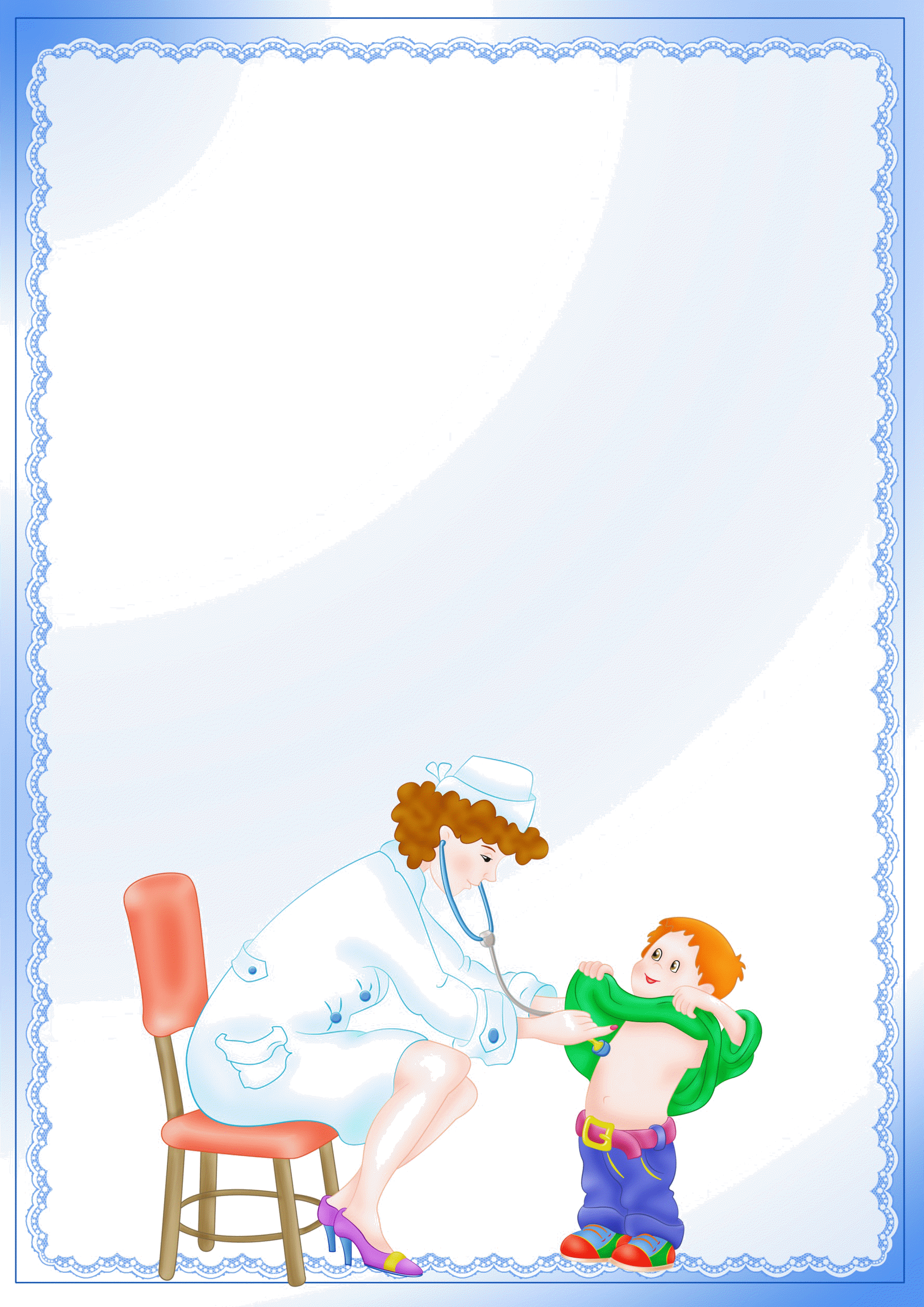 Грипп. Симптомы заболевания.Меры профилактики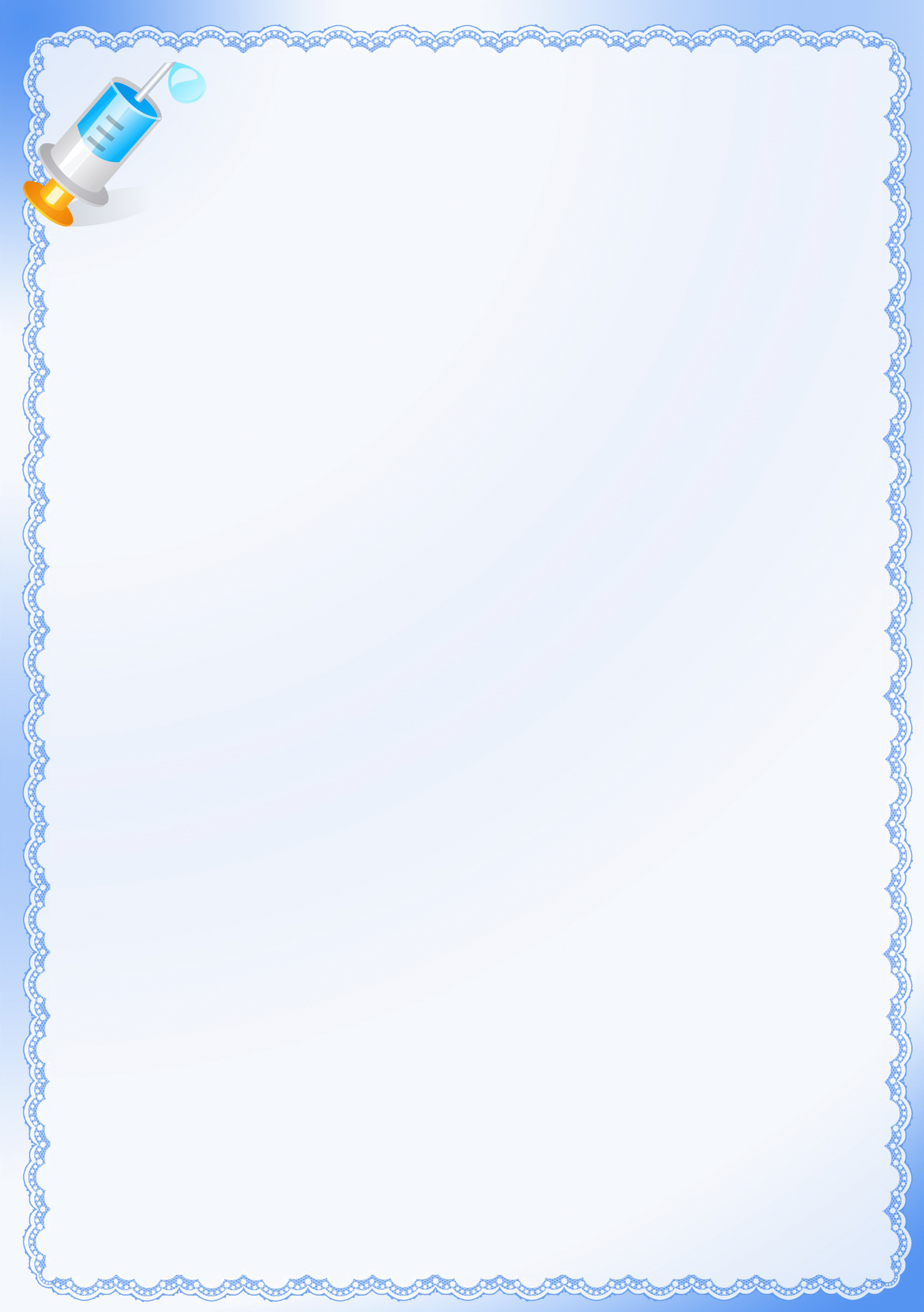 Если Вы думаете, что грипп – это просто грипп, Вы очень сильно заблуждаетесь! Необходимо помнить, что грипп бывает 3 видов: -А, -В, -С. Наиболее болезненно протекает именно грипп -А. Каждый год вирус гриппа мутирует, однако и всемирная фармакология не стоит на месте, именно по этой причине врачи настаивают на ежегодной вакцинации населения.Вирус гриппа перемещается от человека к человеку только воздушно-капельным способом. Также следует обратить внимание на то, что данный вирус проявляет высокий уровень контагиозности, соответственно, большая часть населения будет подвержена заболеванию. Данный вирус проявляет себя в течение 2-3 суток, максимальное время, после которого проявляются симптомы – 5 суток.Именно в данный период вирус ведёт активную жизнь в Ваших дыхательных путях, при этом существенно угнетается мерцательный эпителий, который выполняет роль природного фильтра для лёгких. За счёт поражения эпителия, другие вирусы имеют полный и беспрепятственный доступ к лёгким, что может закончиться бронхитом или воспалением лёгких.Что такое ОРВИ?ОРВИ – объединяет острые респираторные вирусные инфекции, которые в редких случаях вызывают осложнения. ОРВИ приносят множество неудобств, однако, они не могут сравниться по симптомам с гриппом.Признаки и симптомы гриппа1. Грипп приходит неожиданно и в считанные часы полностью захватывает Ваш организм;
2. Гриппу свойственно резкое повышение температуры (в отдельных случаях до 40,5 градусов), повышенная чувствительность к свету, ломота во всем организме, а также боли: головные и мышечные;
3. В первые сутки заболевания гриппом, нет насморка, что свойственно только данному вирусу;
4. Наиболее активная фаза гриппа приходится на третий-пятый день заболевания, а окончательное выздоровление приходится на 8-10 день.
5. Учитывая, что инфекция гриппа поражает сосуды, именно по этой причине возможны кровоизлияния: дёсенные и носовые;
Признаки и симптомы ОРВИ1. Болезнь проступает постепенно и чаще всего начинается с утомляемости и внешнего проявления вируса, например, насморка;
2. На следующий день после активации заболевания проступает суховатый кашель, который со временем трансформируется в мокрый (отхаркивающийся);
Профилактика гриппа и ОРВИЕшьте цитрусовые, сладкий перец, молочные и кисломолочные продукты, твердые сыры, отварную рыбу, говядину, морковь со сметаной, изюмом или курагой. Витамины А, С, цинк и кальций, содержащиеся в этих продуктах, предупреждают простуды и облегчают их лечение. Но в острый период болезни не пейте молоко - оно затягивает лечение.Утром и вечером съедайте по 1/2 грейпфрута — это хорошая профилактика ангины. В грейпфруте содержатся дубильные вещества, которые создают защитную пленку на слизистой.Берегите ноги от переохлаждения и сырости. Если все же вы промочили ноги, пропарьте их в горчичной ванночке (на 1 л воды 2 ст. ложки порошка горчицы), высушите полотенцем и наденьте шерстяные носки.Утром и вечером протирайте лицо и полощите рот и горло отваром подорожника или эвкалипта. Это защитит слизистые и кожу от оседания болезнетворных микробов.Когда нет сильного ветра, оденьтесь потеплее и гуляйте, плавно вдыхая и выдыхая воздух носом. Это поможет укрепить слизистую носоглотки.В период эпидемий гриппа, собираясь на улицу, смажьте в носу оксолиновой мазью.  Если рядом чихают и кашляют, закройте платком нос и рот. Это предотвратит попадание инфекций в организм.Профилактика ОРВИ состоит в общем оздоровлении, укреплении организма и стимуляции иммунитета путём закаливания, занятий физкультурой на свежем воздухе, лыжами, катанием на коньках, плаванием, употреблением полноценной, богатой витаминами пищи, а в конце зимы и начале весны - умеренного количества витаминных препаратов, лучше естественного происхождения.В разгар инфекции рекомендуется ограничить посещение массовых мероприятий, особенно в закрытых помещениях, избегать слишком тесного контакта с больными, как можно чаще мыть руки. Те же правила следует соблюдать и больным: взять больничный лист, не посещать массовые мероприятия, стремиться как можно меньше пользоваться общественным транспортом, избегать тесного контакта со здоровыми, носить марлевую повязку.Общие рекомендацииМожно ли предупредить заболевания ОРВИ? Да. Следует начинать с самого обычного, простого, столь необходимого для здоровья - дышать чистым свежим воздухом. Достигается это систематическим проветриванием квартиры и помещения. Полезно спать при открытой форточке, но избегать сквозняков. Необходимо часто совершать прогулки на свежем воздухе, в парках, скверах. Больше и чаще бывать в лесу. Ходьба с правильной регуляцией дыхания усиливает легочную вентиляцию, улучшает систему кровообращения, закаливает.В период массового распространения респираторных инфекций рекомендуется реже посещать места большого скопления людей (кино, театры), а больше ходить пешком.Для индивидуальной профилактики гриппа и ОРВИ можно использовать 0,25% оксолиновую мазь. Ею смазывают слизистые оболочки носовых ходов несколько раз в день. Она снижает вероятность заболевания в 2 и более раз. Эффективность мази повышается, если ее наносить перед выходом из дома и непосредственно перед контактом с больным.Чтобы не заболеть гриппом, необходимо:соблюдать режим труда и отдыха, не переутомляться, больше бывать на свежем воздухе, спать достаточное время, регулярно и полноценно питаться;делать утреннюю гимнастику и обтирание прохладной водой, заниматься физкультурой;при заболевании родственников, по возможности, изолировать их в отдельную комнату.Ежедневно обтирайтесь прохладной водой, каждый раз постепенно понижая ее градус. Промывайте нос и рот водой каждое утро.Гуляйте не менее часа в день на воздухе, старайтесь хоть раз в неделю выехать на природу.Весной ослабевшую иммунную систему выручает чеснок - достаточно в день два зубчика.Ваш организм не должен испытывать недостатка в витаминах и минералах.Общегигиенические средстваОдним из наиболее распространенных и доступных средств для профилактики гриппа является ватно-марлевая повязка (маска).Необходимо помнить, что инфекция легко передается через грязные руки. Специальные наблюдения показали, что руки не менее 300 раз в день контактируют с отделяемым из носа и глаз, со слюной. При рукопожатии, через дверные ручки, другие предметы вирусы переходят на руки здоровых, а оттуда к ним в нос, глаза, рот. Необходимо часто мыть руки, особенно во время болезни или ухода за больным.Общеукрепляющие мерыЗакаливание - важнейший метод профилактики респираторных инфекций (но не гриппа) в нашем климате, оно позволяет нормализовать функцию дыхательных путей при охлаждении, что снижает дозу вируса, попадающего в организм при заражении. Поэтому путем закаливания можно если и не полностью избежать простуды, то снизить чувствительность к нему.